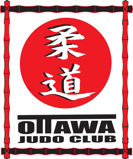 OTTAWA JUDO CLUB TRAINING & SHIAI SCHEDULEU16 & U18 Mandatory to Qualify for Nationals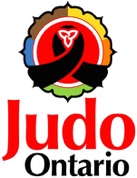 EVENTDATE & TIMEELIGIBILITYWHEREOpen Mat TrainingAjax BudokanAjax, OntarioSaturday, March 16th, 2024Girls Only 9:00am to 10:30amU14 & U16 10:30am to 12:00 noonU18 & Up 12:00 noon to 2:00 pmGirls Only/Yellow & Up U14/U16 Orange & UpU18 & - Up Green & UpAjax Budokan Judo Club75 Centennial RoadAjax, ON L1S 4H4March Break Training CampAjax, OntarioMonday, March 11th to 14th, 2024U14 & U16 10:00 to 12:00U18 & U21 Tues & Thurs. 12:00 to 2:00 U14 & U16U18 & U21Ajax Budokan75 Centennial RoadAjax, ON L1S 4H4Provincial Seminar Regional TrainingOttawa & KanataMarch 22nd & 23rd, 2024Friday 7:00pm to 9:00 pmSaturday 10:15am to 12:00 noonU16 & OlderGreen Belts & UpTakahashi Dojo5 Melrose Avenue, OttawaOttawa Judo Club140 Abbeyhill Ave., KanataProvincial SeminarRegional TrainingOttawa, OntarioMarch 23rd, 2024Saturday 9:00am to 10:15 amU14 & YoungerYellow Belts & UpOttawa Judo Club140 Abbeyhill Ave., KanataNext Gen Easter CampJudo CanadaMontreal, QuébecFriday, March 29th 10h30/12h30/14h00Saturday, March 30th, 9h30/11h00/13h00U16, U17 & U21Acceptance based on experience & Shiai RecordNational Training Center (INS-Q- 2nd floor), 4141 Pierre De Coubertin-INS-Q - MontréalRegional TrainingOttawa, OntarioSunday, March 31st, 20249:00am to 11:00amU16, U18 & U21Takahashi Dojo5 Melrose Avenue, OttawaProvincial TrainingTora Judo ClubBrampton, OntarioSunday, April 7th, 2024U14-U16 9:00am to 10:30amU18 & Up 10:30am to 12:30pmU14/U16 Orange & UpU18 & - Up Green & UpTora Martial Arts1295 William PkwyBrampton, ON L6S 3J8Regional TrainingOttawa, OntarioSunday, April 7th, 20249:00am to 11:00amU16, U18 & U21Takahashi Dojo5 Melrose Avenue, OttawaRegional TrainingOttawa, OntarioSunday, April 14th, 20249:00am to 11:00amU16, U18 & U21Takahashi Dojo5 Melrose Avenue, OttawaOpen Mat TrainingAjax BudokanAjax, OntarioSaturday, April 13th, 2024Girls Only 9:00am to 10:30amU14 & U16 10:30am to 12:00 noonU18 & Up 12:00 noon to 2:00 pmGirls Only/Yellow & Up U14/U16 Orange & UpU18 & - Up Green & UpAjax Budokan Judo Club75 Centennial RoadAjax, ON L1S 4H4Eastern Canadian ChampionshipsEdmundston, New BrunswickSaturday, Sunday, April 20th, 21st, 2024Weigh-ins Friday U14/U18/U21 (Hotel)Weigh-ins Saturday U12/U16/SeniorU14 Orange & UpU16 Green & UpU18 Blue & UpU21 Blue & UpSenior Brown & UpEdmundston, NBSport Pavilion169, boul. Hébert Blvd.Tora Annual ShiaiBrampton, OntarioSaturday, April 27th, 28th, 2024U10/U12/U14/U16U18/U21/SeniorBrampton, OntarioOpen Mat TrainingAjax BudokanAjax, OntarioSaturday, May 11th, 2024Girls Only 9:00am to 10:30amU14 & U16 10:30am to 12:00 noonU18 & Up 12:00 noon to 2:00 pmGirls Only/Yellow & Up U14/U16 Orange & UpU18 & - Up Green & UpAjax Budokan Judo Club75 Centennial RoadAjax, ON L1S 4H4Spring National CampMultiple Training Sessions to pick fromApril 29th to May 10th, 2024See Schedule Attached.https://judocanada.org/events/spring-national-camp/15 Years of Age & OlderGreen Belt & AboveActive CompetitorMust Register in AdvanceNational Training Centre4141 Pierre-De-Coubertin, Montreal, QC, H1V 3N7Go to link to register.https://judocanada.org/events/spring-national-camp/Open National ChampionshipsMontreal, QCMay 23, 24,25,26U16 Green Belt & UpU18 Green Belt & UpU21 Blue Belt & UpSenior, VeteranNe-Waza, KataCentre Pierre-Charbonneau 3000 Viau St, Montréal, QC H1V 3J3Open Nationals Training CampMay 27, 28, 29Eligible for all that compete in Open NationalsCost $40Pierre-de-Coubertin, Montreal QC H1V 3N7